KİMLİK BİLGİLERİNÜFUS KAYIT ÖRNEĞİNÜFUS CÜZDANIYukarıdaki bilgiler tarafımdan doldurulmuştur. Doğruluğunu beyan ederim.Size ulaşabileceğimiz telefon numaranız: …………………………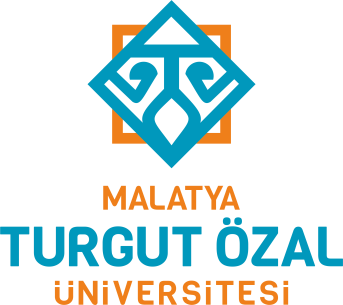 T.C.MALATYA TURGUT ÖZAL ÜNİVERSİTESİ REKTÖRLÜĞÜKİMLİK BİLGİ FORMU1 ADET FOTOĞRAFADI:SOYADI:UNVANI:GÖREVİ:BİRİMİ:T.C. KİMLİK NO.:KURUM SİCİL NO.:EMEKLİ SİCİL NO.:BABA ADI:ANA ADI:DOĞUM YERİ VE TARİHİ:İLİ / İLÇESİ:MAHALLE / KÖY:CİLT NO.:				AİLE SIRA NO.:				SIRA NO.:CİLT NO.:				AİLE SIRA NO.:				SIRA NO.:SERİ NO.:VERİLDİĞİ YER:KAYIT NO.:VERİLİŞ TARİHİ:KAN GRUBU:VERİLİŞ NEDENİ:Tarih:…/…/…Adı & Soyadı:İmza: